XII Всероссийская научно-методическая конференция с международным участием«Актуальные проблемы современной лингвистики и гуманитарных наук»Институт иностранных языков РУДНМосква27 марта 2020Мероприятие приурочено к 60-летию РУДН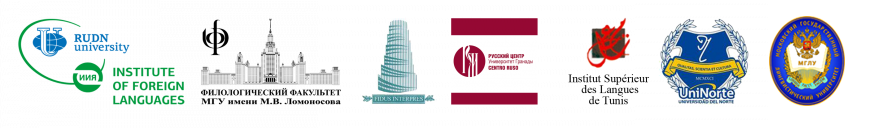 Учредители конференции: Институт иностранных языков РУДН (Россия), филологический факультет МГУ имени М.В. Ломоносова (Россия), Факультет перевода Университета г. Гранады (Испания), Русский центр Университета г. Гранады (Испания), Высший институт языков Туниса Университета Карфагена (Тунис), Университет дель Норте (Парагвай), Московский государственный лингвистический университет (Россия)Цель конференции: Объединить ведущих ученых в области лингвистики и смежных с ней гуманитарных наук, чтобы обменяться мнениями по вопросам эволюции современных языков и лингвистики в контексте развития междисциплинарных подходов к проблемам межкультурного языкового взаимодействияПеречень основных обсуждаемых вопросов:Лингвистика и современные языкиМежкультурная коммуникацияПеревод, переводоведение, интерпретацияОтдельные вопросы общего и частного языкознания в синхронии и диахронииЛингвистика и гуманитарные науки – междисциплинарность в науке и дидактикеВопросы социо- и психолингвистикиНейропсихолингвистика – современное состояние и перспективы научного развитияЛингводипломатияКлючевые спикеры на Пленарной сессии: Оксана Уиллис –  PhD, доцент, департамент славянских языков и литературы, Гарвардский университет; департамент языка, культуры и лингвистики, Университет Бакнелла (США)Тема: «eBooks в обучении иностранным языкам»Журавлева Евгения Александровна –  профессор, доктор филологических наук, заведующая кафедрой теоретической и прикладной лингвистики, филологический факультет, Евразийский университет имени Л.Н. Гумилева (Казахстан)Оболенская Юлия Леонардовна – заслуженный профессор, доктор филологических наук, заведующая кафедрой иберо-романского языкознания, руководитель Центра иберо-романских исследований, филологический факультет, МГУ имени М.В. Ломоносова (Россия)Язык конференции: английскийДля включения в Программу конференции необходимо прикрепить файл (тезисы) в объеме 350 слов в разделе «Форма заявки»:http://science-ifl.rudn.ru/ru/forma-zajavki-dlja-prepodavatelej-i-nauchnyh-sotrudnikov-2/http://science-ifl.rudn.ru/ru/forma-zajavki-dlja-aspirantov-i-soiskatelej-2/Программа не индексируется и не является публикацией. Тезисы подаются только на английском языке.По итогам конференции планируется издание Conference Proceedings. Для Conference Proceedings необходимо прикрепить файл (расширенные тезисы) в объеме 350+2000 слов в разделе «Форма заявки»:http://science-ifl.rudn.ru/ru/forma-zajavki-dlja-prepodavatelej-i-nauchnyh-sotrudnikov-2/http://science-ifl.rudn.ru/ru/forma-zajavki-dlja-aspirantov-i-soiskatelej-2/Conference Proceedings индексируются в базе данных РИНЦ, планируется также подача на индексацию в базу данных Web of Science. Расширенные тезисы подаются только на английском языке.Редколлегия сборника оставляет за собой право конкурсного отбора тезисов и расширенных тезисов. Требования к оформлению тезисов: http://science-ifl.rudn.ru/ru/trebovanija-k-oformleniju-tezisov/Требования к оформлению расширенных тезисов: http://science-ifl.rudn.ru/ru/trebovanija-k-oformleniju-rasshirennyh-tezisov/Сроки подачи заявок и тезисов/расширенных тезисов:С 20 декабря 2019 г. по 1 марта 2020 г. для участников с докладом/тезисами или расширенными тезисами (заявка, тезисы/расширенные тезисы, скриншот отчета о проверке в программе Антиплагиат – не менее 75%).Оргвзнос:1500 рублей. Для студентов магистратуры и аспирантов: 750 р. Подача заявок, тезисов/расширенных тезисов, проверка Антиплагиат, оплата оргвзноса осуществляются через сайт: http://science-ifl.rudn.ru/Контактное лицо:Шаронова Светлана Алексеевна,заместитель председателя Организационного и Программного комитета,тел. +7(495)787-38-03 # 24-38, электронная почта: sharonova-sa@rudn.ruЕрохова Наталья Станиславовна,секретарь Организационного и Программного комитета,тел. +7(495)787-38-03 # 24-38, электронная почта: erokhova-ns@rudn.ru